Проект урока.Проект урока.Проект урока.Проект урока.Проект урока.Проект урока.Проект урока.Проект урока.Проект урока.Проект урока.Проект урока.Проект урока.ПредметПредметПредметРусский языкРусский языкРусский языкРусский языкРусский языкРусский языкРусский языкРусский языкРусский языкКлассКлассКласс666666666Тип урокаТип урокаТип урокаУрок «открытия» нового знанияУрок «открытия» нового знанияУрок «открытия» нового знанияУрок «открытия» нового знанияУрок «открытия» нового знанияУрок «открытия» нового знанияУрок «открытия» нового знанияУрок «открытия» нового знанияУрок «открытия» нового знанияТемаТемаТемаРазряды количественных числительныхРазряды количественных числительныхРазряды количественных числительныхРазряды количественных числительныхРазряды количественных числительныхРазряды количественных числительныхРазряды количественных числительныхРазряды количественных числительныхРазряды количественных числительныхЦельЦельЦельСоздание условий для овладения обучающимися знаниями о том, на какие разряды делятся количественные числительные.Создание условий для овладения обучающимися знаниями о том, на какие разряды делятся количественные числительные.Создание условий для овладения обучающимися знаниями о том, на какие разряды делятся количественные числительные.Создание условий для овладения обучающимися знаниями о том, на какие разряды делятся количественные числительные.Создание условий для овладения обучающимися знаниями о том, на какие разряды делятся количественные числительные.Создание условий для овладения обучающимися знаниями о том, на какие разряды делятся количественные числительные.Создание условий для овладения обучающимися знаниями о том, на какие разряды делятся количественные числительные.Создание условий для овладения обучающимися знаниями о том, на какие разряды делятся количественные числительные.Создание условий для овладения обучающимися знаниями о том, на какие разряды делятся количественные числительные.ЗадачиЗадачиЗадачиПредметные: подвести учащихся к «открытию» и осознанному пониманию темы «Разряды числительных»; создавать условия для развития у школьников навыка классификации имен числительных на целые, дробные и собирательные.Метапредметные: развивать речь, орфографическую зоркость, внимание; умение ставить и решать учебную задачу на этапе введения в новую тему; формировать умение определять разряды количественных числительных; воспитывать чувство взаимопомощи, умение общаться.Личностные: сформировать положительную мотивацию к обучению и целенаправленной познавательной деятельности,Предметные: подвести учащихся к «открытию» и осознанному пониманию темы «Разряды числительных»; создавать условия для развития у школьников навыка классификации имен числительных на целые, дробные и собирательные.Метапредметные: развивать речь, орфографическую зоркость, внимание; умение ставить и решать учебную задачу на этапе введения в новую тему; формировать умение определять разряды количественных числительных; воспитывать чувство взаимопомощи, умение общаться.Личностные: сформировать положительную мотивацию к обучению и целенаправленной познавательной деятельности,Предметные: подвести учащихся к «открытию» и осознанному пониманию темы «Разряды числительных»; создавать условия для развития у школьников навыка классификации имен числительных на целые, дробные и собирательные.Метапредметные: развивать речь, орфографическую зоркость, внимание; умение ставить и решать учебную задачу на этапе введения в новую тему; формировать умение определять разряды количественных числительных; воспитывать чувство взаимопомощи, умение общаться.Личностные: сформировать положительную мотивацию к обучению и целенаправленной познавательной деятельности,Предметные: подвести учащихся к «открытию» и осознанному пониманию темы «Разряды числительных»; создавать условия для развития у школьников навыка классификации имен числительных на целые, дробные и собирательные.Метапредметные: развивать речь, орфографическую зоркость, внимание; умение ставить и решать учебную задачу на этапе введения в новую тему; формировать умение определять разряды количественных числительных; воспитывать чувство взаимопомощи, умение общаться.Личностные: сформировать положительную мотивацию к обучению и целенаправленной познавательной деятельности,Предметные: подвести учащихся к «открытию» и осознанному пониманию темы «Разряды числительных»; создавать условия для развития у школьников навыка классификации имен числительных на целые, дробные и собирательные.Метапредметные: развивать речь, орфографическую зоркость, внимание; умение ставить и решать учебную задачу на этапе введения в новую тему; формировать умение определять разряды количественных числительных; воспитывать чувство взаимопомощи, умение общаться.Личностные: сформировать положительную мотивацию к обучению и целенаправленной познавательной деятельности,Предметные: подвести учащихся к «открытию» и осознанному пониманию темы «Разряды числительных»; создавать условия для развития у школьников навыка классификации имен числительных на целые, дробные и собирательные.Метапредметные: развивать речь, орфографическую зоркость, внимание; умение ставить и решать учебную задачу на этапе введения в новую тему; формировать умение определять разряды количественных числительных; воспитывать чувство взаимопомощи, умение общаться.Личностные: сформировать положительную мотивацию к обучению и целенаправленной познавательной деятельности,Предметные: подвести учащихся к «открытию» и осознанному пониманию темы «Разряды числительных»; создавать условия для развития у школьников навыка классификации имен числительных на целые, дробные и собирательные.Метапредметные: развивать речь, орфографическую зоркость, внимание; умение ставить и решать учебную задачу на этапе введения в новую тему; формировать умение определять разряды количественных числительных; воспитывать чувство взаимопомощи, умение общаться.Личностные: сформировать положительную мотивацию к обучению и целенаправленной познавательной деятельности,Предметные: подвести учащихся к «открытию» и осознанному пониманию темы «Разряды числительных»; создавать условия для развития у школьников навыка классификации имен числительных на целые, дробные и собирательные.Метапредметные: развивать речь, орфографическую зоркость, внимание; умение ставить и решать учебную задачу на этапе введения в новую тему; формировать умение определять разряды количественных числительных; воспитывать чувство взаимопомощи, умение общаться.Личностные: сформировать положительную мотивацию к обучению и целенаправленной познавательной деятельности,Предметные: подвести учащихся к «открытию» и осознанному пониманию темы «Разряды числительных»; создавать условия для развития у школьников навыка классификации имен числительных на целые, дробные и собирательные.Метапредметные: развивать речь, орфографическую зоркость, внимание; умение ставить и решать учебную задачу на этапе введения в новую тему; формировать умение определять разряды количественных числительных; воспитывать чувство взаимопомощи, умение общаться.Личностные: сформировать положительную мотивацию к обучению и целенаправленной познавательной деятельности,Основные понятияОсновные понятияОсновные понятияЦелые, дробные, собирательные числительныеЦелые, дробные, собирательные числительныеЦелые, дробные, собирательные числительныеЦелые, дробные, собирательные числительныеЦелые, дробные, собирательные числительныеЦелые, дробные, собирательные числительныеЦелые, дробные, собирательные числительныеЦелые, дробные, собирательные числительныеЦелые, дробные, собирательные числительныеРесурсы:- основные- дополнительныеРесурсы:- основные- дополнительныеРесурсы:- основные- дополнительные- учебник (Русский язык. 6 класс: учебник для общеобразовательных учреждений/ М.Т. Баранов, Т.А. Ладыженская, Л.А. Тростенцова).- раздаточный материал;- оценочный лист;- презентация по теме «Разряды количественных числительных»- учебник (Русский язык. 6 класс: учебник для общеобразовательных учреждений/ М.Т. Баранов, Т.А. Ладыженская, Л.А. Тростенцова).- раздаточный материал;- оценочный лист;- презентация по теме «Разряды количественных числительных»- учебник (Русский язык. 6 класс: учебник для общеобразовательных учреждений/ М.Т. Баранов, Т.А. Ладыженская, Л.А. Тростенцова).- раздаточный материал;- оценочный лист;- презентация по теме «Разряды количественных числительных»- учебник (Русский язык. 6 класс: учебник для общеобразовательных учреждений/ М.Т. Баранов, Т.А. Ладыженская, Л.А. Тростенцова).- раздаточный материал;- оценочный лист;- презентация по теме «Разряды количественных числительных»- учебник (Русский язык. 6 класс: учебник для общеобразовательных учреждений/ М.Т. Баранов, Т.А. Ладыженская, Л.А. Тростенцова).- раздаточный материал;- оценочный лист;- презентация по теме «Разряды количественных числительных»- учебник (Русский язык. 6 класс: учебник для общеобразовательных учреждений/ М.Т. Баранов, Т.А. Ладыженская, Л.А. Тростенцова).- раздаточный материал;- оценочный лист;- презентация по теме «Разряды количественных числительных»- учебник (Русский язык. 6 класс: учебник для общеобразовательных учреждений/ М.Т. Баранов, Т.А. Ладыженская, Л.А. Тростенцова).- раздаточный материал;- оценочный лист;- презентация по теме «Разряды количественных числительных»- учебник (Русский язык. 6 класс: учебник для общеобразовательных учреждений/ М.Т. Баранов, Т.А. Ладыженская, Л.А. Тростенцова).- раздаточный материал;- оценочный лист;- презентация по теме «Разряды количественных числительных»- учебник (Русский язык. 6 класс: учебник для общеобразовательных учреждений/ М.Т. Баранов, Т.А. Ладыженская, Л.А. Тростенцова).- раздаточный материал;- оценочный лист;- презентация по теме «Разряды количественных числительных»Технология построения урокаТехнология построения урокаТехнология построения урокаТехнология развития критического мышления (использование приемов инсерт, кластер, «корзина» идей, понятий, имён), информационно-коммуникативная технологияТехнология развития критического мышления (использование приемов инсерт, кластер, «корзина» идей, понятий, имён), информационно-коммуникативная технологияТехнология развития критического мышления (использование приемов инсерт, кластер, «корзина» идей, понятий, имён), информационно-коммуникативная технологияТехнология развития критического мышления (использование приемов инсерт, кластер, «корзина» идей, понятий, имён), информационно-коммуникативная технологияТехнология развития критического мышления (использование приемов инсерт, кластер, «корзина» идей, понятий, имён), информационно-коммуникативная технологияТехнология развития критического мышления (использование приемов инсерт, кластер, «корзина» идей, понятий, имён), информационно-коммуникативная технологияТехнология развития критического мышления (использование приемов инсерт, кластер, «корзина» идей, понятий, имён), информационно-коммуникативная технологияТехнология развития критического мышления (использование приемов инсерт, кластер, «корзина» идей, понятий, имён), информационно-коммуникативная технологияТехнология развития критического мышления (использование приемов инсерт, кластер, «корзина» идей, понятий, имён), информационно-коммуникативная технологияПланируемый результатПланируемый результатПланируемый результатФормируемые УУД:Личностные УУД: формирование мотивации к обучению и целенаправленной познавательной деятельности, воспитание ответственности, уважения, умения работать в группе, умения оценивать ответы своих одноклассников, проявление познавательной инициативы в оказании помощи соученикам. Для формирования личностных УУД – используются все задания, в которых ребятам предлагается дать собственную оценку.Регулятивные УУД: умение ставить цели, планировать свою работу, умение ориентироваться в предложенном задании, выделение и осознание полученных знаний, оценивание приобретенных знаний. Для формирования регулятивных УУД – подбираются задания, в которых ребятам предлагается обсудить проблемные вопросы, а затем сравнить свой результат, например, с выводом в рамке.Познавательные УУД: совместная работа учителя и учеников в ходе овладения знаниями о разрядах количественных числительных и решения учебной задачи, выполнение задания с использованием таблиц, осознанное и произвольное построение речевого высказывания в устной форме.Коммуникативные УУД: взаимодействия ученика с учителем, ученика с одноклассниками, группы с группой, учителя с группой. Для формирования коммуникативных УУД – предлагаются задания для работы в паре.Предметные умения:- иметь представление о понятиях целые, дробные, собирательные числительные;- знать о том, какие особенности имеет каждый разряд количественных числительных.Формируемые УУД:Личностные УУД: формирование мотивации к обучению и целенаправленной познавательной деятельности, воспитание ответственности, уважения, умения работать в группе, умения оценивать ответы своих одноклассников, проявление познавательной инициативы в оказании помощи соученикам. Для формирования личностных УУД – используются все задания, в которых ребятам предлагается дать собственную оценку.Регулятивные УУД: умение ставить цели, планировать свою работу, умение ориентироваться в предложенном задании, выделение и осознание полученных знаний, оценивание приобретенных знаний. Для формирования регулятивных УУД – подбираются задания, в которых ребятам предлагается обсудить проблемные вопросы, а затем сравнить свой результат, например, с выводом в рамке.Познавательные УУД: совместная работа учителя и учеников в ходе овладения знаниями о разрядах количественных числительных и решения учебной задачи, выполнение задания с использованием таблиц, осознанное и произвольное построение речевого высказывания в устной форме.Коммуникативные УУД: взаимодействия ученика с учителем, ученика с одноклассниками, группы с группой, учителя с группой. Для формирования коммуникативных УУД – предлагаются задания для работы в паре.Предметные умения:- иметь представление о понятиях целые, дробные, собирательные числительные;- знать о том, какие особенности имеет каждый разряд количественных числительных.Формируемые УУД:Личностные УУД: формирование мотивации к обучению и целенаправленной познавательной деятельности, воспитание ответственности, уважения, умения работать в группе, умения оценивать ответы своих одноклассников, проявление познавательной инициативы в оказании помощи соученикам. Для формирования личностных УУД – используются все задания, в которых ребятам предлагается дать собственную оценку.Регулятивные УУД: умение ставить цели, планировать свою работу, умение ориентироваться в предложенном задании, выделение и осознание полученных знаний, оценивание приобретенных знаний. Для формирования регулятивных УУД – подбираются задания, в которых ребятам предлагается обсудить проблемные вопросы, а затем сравнить свой результат, например, с выводом в рамке.Познавательные УУД: совместная работа учителя и учеников в ходе овладения знаниями о разрядах количественных числительных и решения учебной задачи, выполнение задания с использованием таблиц, осознанное и произвольное построение речевого высказывания в устной форме.Коммуникативные УУД: взаимодействия ученика с учителем, ученика с одноклассниками, группы с группой, учителя с группой. Для формирования коммуникативных УУД – предлагаются задания для работы в паре.Предметные умения:- иметь представление о понятиях целые, дробные, собирательные числительные;- знать о том, какие особенности имеет каждый разряд количественных числительных.Формируемые УУД:Личностные УУД: формирование мотивации к обучению и целенаправленной познавательной деятельности, воспитание ответственности, уважения, умения работать в группе, умения оценивать ответы своих одноклассников, проявление познавательной инициативы в оказании помощи соученикам. Для формирования личностных УУД – используются все задания, в которых ребятам предлагается дать собственную оценку.Регулятивные УУД: умение ставить цели, планировать свою работу, умение ориентироваться в предложенном задании, выделение и осознание полученных знаний, оценивание приобретенных знаний. Для формирования регулятивных УУД – подбираются задания, в которых ребятам предлагается обсудить проблемные вопросы, а затем сравнить свой результат, например, с выводом в рамке.Познавательные УУД: совместная работа учителя и учеников в ходе овладения знаниями о разрядах количественных числительных и решения учебной задачи, выполнение задания с использованием таблиц, осознанное и произвольное построение речевого высказывания в устной форме.Коммуникативные УУД: взаимодействия ученика с учителем, ученика с одноклассниками, группы с группой, учителя с группой. Для формирования коммуникативных УУД – предлагаются задания для работы в паре.Предметные умения:- иметь представление о понятиях целые, дробные, собирательные числительные;- знать о том, какие особенности имеет каждый разряд количественных числительных.Формируемые УУД:Личностные УУД: формирование мотивации к обучению и целенаправленной познавательной деятельности, воспитание ответственности, уважения, умения работать в группе, умения оценивать ответы своих одноклассников, проявление познавательной инициативы в оказании помощи соученикам. Для формирования личностных УУД – используются все задания, в которых ребятам предлагается дать собственную оценку.Регулятивные УУД: умение ставить цели, планировать свою работу, умение ориентироваться в предложенном задании, выделение и осознание полученных знаний, оценивание приобретенных знаний. Для формирования регулятивных УУД – подбираются задания, в которых ребятам предлагается обсудить проблемные вопросы, а затем сравнить свой результат, например, с выводом в рамке.Познавательные УУД: совместная работа учителя и учеников в ходе овладения знаниями о разрядах количественных числительных и решения учебной задачи, выполнение задания с использованием таблиц, осознанное и произвольное построение речевого высказывания в устной форме.Коммуникативные УУД: взаимодействия ученика с учителем, ученика с одноклассниками, группы с группой, учителя с группой. Для формирования коммуникативных УУД – предлагаются задания для работы в паре.Предметные умения:- иметь представление о понятиях целые, дробные, собирательные числительные;- знать о том, какие особенности имеет каждый разряд количественных числительных.Формируемые УУД:Личностные УУД: формирование мотивации к обучению и целенаправленной познавательной деятельности, воспитание ответственности, уважения, умения работать в группе, умения оценивать ответы своих одноклассников, проявление познавательной инициативы в оказании помощи соученикам. Для формирования личностных УУД – используются все задания, в которых ребятам предлагается дать собственную оценку.Регулятивные УУД: умение ставить цели, планировать свою работу, умение ориентироваться в предложенном задании, выделение и осознание полученных знаний, оценивание приобретенных знаний. Для формирования регулятивных УУД – подбираются задания, в которых ребятам предлагается обсудить проблемные вопросы, а затем сравнить свой результат, например, с выводом в рамке.Познавательные УУД: совместная работа учителя и учеников в ходе овладения знаниями о разрядах количественных числительных и решения учебной задачи, выполнение задания с использованием таблиц, осознанное и произвольное построение речевого высказывания в устной форме.Коммуникативные УУД: взаимодействия ученика с учителем, ученика с одноклассниками, группы с группой, учителя с группой. Для формирования коммуникативных УУД – предлагаются задания для работы в паре.Предметные умения:- иметь представление о понятиях целые, дробные, собирательные числительные;- знать о том, какие особенности имеет каждый разряд количественных числительных.Формируемые УУД:Личностные УУД: формирование мотивации к обучению и целенаправленной познавательной деятельности, воспитание ответственности, уважения, умения работать в группе, умения оценивать ответы своих одноклассников, проявление познавательной инициативы в оказании помощи соученикам. Для формирования личностных УУД – используются все задания, в которых ребятам предлагается дать собственную оценку.Регулятивные УУД: умение ставить цели, планировать свою работу, умение ориентироваться в предложенном задании, выделение и осознание полученных знаний, оценивание приобретенных знаний. Для формирования регулятивных УУД – подбираются задания, в которых ребятам предлагается обсудить проблемные вопросы, а затем сравнить свой результат, например, с выводом в рамке.Познавательные УУД: совместная работа учителя и учеников в ходе овладения знаниями о разрядах количественных числительных и решения учебной задачи, выполнение задания с использованием таблиц, осознанное и произвольное построение речевого высказывания в устной форме.Коммуникативные УУД: взаимодействия ученика с учителем, ученика с одноклассниками, группы с группой, учителя с группой. Для формирования коммуникативных УУД – предлагаются задания для работы в паре.Предметные умения:- иметь представление о понятиях целые, дробные, собирательные числительные;- знать о том, какие особенности имеет каждый разряд количественных числительных.Формируемые УУД:Личностные УУД: формирование мотивации к обучению и целенаправленной познавательной деятельности, воспитание ответственности, уважения, умения работать в группе, умения оценивать ответы своих одноклассников, проявление познавательной инициативы в оказании помощи соученикам. Для формирования личностных УУД – используются все задания, в которых ребятам предлагается дать собственную оценку.Регулятивные УУД: умение ставить цели, планировать свою работу, умение ориентироваться в предложенном задании, выделение и осознание полученных знаний, оценивание приобретенных знаний. Для формирования регулятивных УУД – подбираются задания, в которых ребятам предлагается обсудить проблемные вопросы, а затем сравнить свой результат, например, с выводом в рамке.Познавательные УУД: совместная работа учителя и учеников в ходе овладения знаниями о разрядах количественных числительных и решения учебной задачи, выполнение задания с использованием таблиц, осознанное и произвольное построение речевого высказывания в устной форме.Коммуникативные УУД: взаимодействия ученика с учителем, ученика с одноклассниками, группы с группой, учителя с группой. Для формирования коммуникативных УУД – предлагаются задания для работы в паре.Предметные умения:- иметь представление о понятиях целые, дробные, собирательные числительные;- знать о том, какие особенности имеет каждый разряд количественных числительных.Формируемые УУД:Личностные УУД: формирование мотивации к обучению и целенаправленной познавательной деятельности, воспитание ответственности, уважения, умения работать в группе, умения оценивать ответы своих одноклассников, проявление познавательной инициативы в оказании помощи соученикам. Для формирования личностных УУД – используются все задания, в которых ребятам предлагается дать собственную оценку.Регулятивные УУД: умение ставить цели, планировать свою работу, умение ориентироваться в предложенном задании, выделение и осознание полученных знаний, оценивание приобретенных знаний. Для формирования регулятивных УУД – подбираются задания, в которых ребятам предлагается обсудить проблемные вопросы, а затем сравнить свой результат, например, с выводом в рамке.Познавательные УУД: совместная работа учителя и учеников в ходе овладения знаниями о разрядах количественных числительных и решения учебной задачи, выполнение задания с использованием таблиц, осознанное и произвольное построение речевого высказывания в устной форме.Коммуникативные УУД: взаимодействия ученика с учителем, ученика с одноклассниками, группы с группой, учителя с группой. Для формирования коммуникативных УУД – предлагаются задания для работы в паре.Предметные умения:- иметь представление о понятиях целые, дробные, собирательные числительные;- знать о том, какие особенности имеет каждый разряд количественных числительных.Организация пространстваОрганизация пространстваОрганизация пространстваФронтальная, индивидуальная, парнаяФронтальная, индивидуальная, парнаяФронтальная, индивидуальная, парнаяФронтальная, индивидуальная, парнаяФронтальная, индивидуальная, парнаяФронтальная, индивидуальная, парнаяФронтальная, индивидуальная, парнаяФронтальная, индивидуальная, парнаяФронтальная, индивидуальная, парнаяТехнологическая карта урока.Технологическая карта урока.Технологическая карта урока.Технологическая карта урока.Технологическая карта урока.Технологическая карта урока.Технологическая карта урока.Технологическая карта урока.Технологическая карта урока.Технологическая карта урока.Технологическая карта урока.Технологическая карта урока.Фаза (этап) урокаЦель Цель Цель Деятельность учителяДеятельность учителяДеятельность обучающихсяДеятельность обучающихсяПеречень УУД, выполняемых учащимися на данных этапахПеречень УУД, выполняемых учащимися на данных этапахПеречень УУД, выполняемых учащимися на данных этапахПеречень УУД, выполняемых учащимися на данных этапахI.Организационный (мотивация к учебной деятельности)Включение  учащихся в деятельность на личностно-значимом уровнеВключение  учащихся в деятельность на личностно-значимом уровнеВключение  учащихся в деятельность на личностно-значимом уровнеВключение в деловой ритм. Устное сообщение учителя.- Ребята, прежде чем начать урок, давайте улыбнёмся друг другу.Я рада видеть ваши лица, ваши улыбки и думаю, что сегодняшний урок принесёт нам всем радость общения друг с другом. Успехов вам и удачи!- Проверьте, все ли у вас готово к уроку?Сегодня как обычно в ходе нашей работы на уроке мы с вами заполняем “рабочие листы”.Включение в деловой ритм. Устное сообщение учителя.- Ребята, прежде чем начать урок, давайте улыбнёмся друг другу.Я рада видеть ваши лица, ваши улыбки и думаю, что сегодняшний урок принесёт нам всем радость общения друг с другом. Успехов вам и удачи!- Проверьте, все ли у вас готово к уроку?Сегодня как обычно в ходе нашей работы на уроке мы с вами заполняем “рабочие листы”.Учащиеся проверяют готовность рабочих мест, приветствуют друг друга улыбкой.Учащиеся проверяют готовность рабочих мест, приветствуют друг друга улыбкой.Личностные: настрой на позитивное начало урока, самоопределение;регулятивные: саморегуляция.Коммуникативные: планирование учебного сотрудничества с учителем и сверстниками.Личностные: настрой на позитивное начало урока, самоопределение;регулятивные: саморегуляция.Коммуникативные: планирование учебного сотрудничества с учителем и сверстниками.Личностные: настрой на позитивное начало урока, самоопределение;регулятивные: саморегуляция.Коммуникативные: планирование учебного сотрудничества с учителем и сверстниками.Личностные: настрой на позитивное начало урока, самоопределение;регулятивные: саморегуляция.Коммуникативные: планирование учебного сотрудничества с учителем и сверстниками.II.Актуализацияи пробноеучебноедействие.Подготовка  учащихся к открытию нового знания, выполнение ими пробного учебного действия и фиксация индивидуального затруднения.Подготовка  учащихся к открытию нового знания, выполнение ими пробного учебного действия и фиксация индивидуального затруднения.Подготовка  учащихся к открытию нового знания, выполнение ими пробного учебного действия и фиксация индивидуального затруднения.Учитель выявляет уровень знаний учащихся по теме урока. Определяет типичные недостатки.Предоставляет материал, позволяющий осуществить переход к приобретению новых знаний.-Чтобы вы сегодня могли самостоятельно открыть новые знания, вам надо вспомнить именно то, что потребуется для их открытия.Приём «Корзина идей, понятий, имён» (начинает учитель: имя числительное по частоте употребления занимает 8 место)-Какое место занимает числительное по частоте употребления? Это подтверждается большим количеством фразеологизмов.Цель: развитие умения правильно употреблять в устной речи количественные и порядковые числительные.Проведение: работа с фразеологизмами, проверка на слайде.Учащиеся должны соединить фразеологизм и его значение, назвать количественные и порядковые числительные.Учитель сообщает задание.1.Прочитайте скороговорки, выпишите числительные, определите, какое значение у данных числительных.2.Прочитайте ребусы, используя синонимичные названия одной и той же цифры. Укажите числительные, определите, что они обозначают.3. Запишите, чему равна закрашенная часть каждой фигурыЧто вы можете сказать об этих числительных?- Мы выполняли такие задания?-Значит, нам важно научиться их выполнять?-Поэтому, что мы должны сейчас сделать?- Зачем нужно выполнить пробное действие?Учитель выявляет уровень знаний учащихся по теме урока. Определяет типичные недостатки.Предоставляет материал, позволяющий осуществить переход к приобретению новых знаний.-Чтобы вы сегодня могли самостоятельно открыть новые знания, вам надо вспомнить именно то, что потребуется для их открытия.Приём «Корзина идей, понятий, имён» (начинает учитель: имя числительное по частоте употребления занимает 8 место)-Какое место занимает числительное по частоте употребления? Это подтверждается большим количеством фразеологизмов.Цель: развитие умения правильно употреблять в устной речи количественные и порядковые числительные.Проведение: работа с фразеологизмами, проверка на слайде.Учащиеся должны соединить фразеологизм и его значение, назвать количественные и порядковые числительные.Учитель сообщает задание.1.Прочитайте скороговорки, выпишите числительные, определите, какое значение у данных числительных.2.Прочитайте ребусы, используя синонимичные названия одной и той же цифры. Укажите числительные, определите, что они обозначают.3. Запишите, чему равна закрашенная часть каждой фигурыЧто вы можете сказать об этих числительных?- Мы выполняли такие задания?-Значит, нам важно научиться их выполнять?-Поэтому, что мы должны сейчас сделать?- Зачем нужно выполнить пробное действие?Воспроизводят и фиксируют знания, умения и навыки, достаточные для построения нового способа действий. Выполняют самостоятельно задание, тренирующее отдельные способности к учебной деятельности, учебные навыки.Учащиеся обмениваются идеями и понятиями об имени числительном.Дают определение фразеологизму.Фразеологизм— это устойчивое сочетание слов, используемое для называния отдельных предметов, признаков, действий.Устанавливают соответствие между фразеологизмом и его значением, называют количественные и порядковые числительные.Как две капли воды - очень похожиНаговорить с три короба - налгатьВ четырех стенах - жить, не выходя из домаПятое колесо в телег- абсолютно ненужноеСемь пядей во лбу - очень умный, способныйОпять двадцать пять - то же самоеВыполняют индивидуальное задание на применение нового знания.Фиксируют возникшее затруднение в выполнении пробного действия.Трое трубачей трубили в трубы.В семеро саней по семеро в сани уселись сами.с3ж (стриж) 40а (сорока)100лб (столб)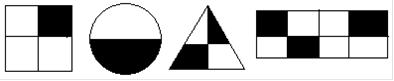 НетДа.Выполнить пробное действие.-Надо понять, что мы пока не можем сделать правильно.Учащиеся проанализировали шаг за шагом, проговорили вслух, что и как они делали; зафиксировали шаг, на котором возникло затруднение (место затруднения);соотнесли свои действия на этом шаге с изученными способами и зафиксировали, какого знания или умения недостает для решения исходной задачи и задач такого класса или типа вообще (причина затруднения).Воспроизводят и фиксируют знания, умения и навыки, достаточные для построения нового способа действий. Выполняют самостоятельно задание, тренирующее отдельные способности к учебной деятельности, учебные навыки.Учащиеся обмениваются идеями и понятиями об имени числительном.Дают определение фразеологизму.Фразеологизм— это устойчивое сочетание слов, используемое для называния отдельных предметов, признаков, действий.Устанавливают соответствие между фразеологизмом и его значением, называют количественные и порядковые числительные.Как две капли воды - очень похожиНаговорить с три короба - налгатьВ четырех стенах - жить, не выходя из домаПятое колесо в телег- абсолютно ненужноеСемь пядей во лбу - очень умный, способныйОпять двадцать пять - то же самоеВыполняют индивидуальное задание на применение нового знания.Фиксируют возникшее затруднение в выполнении пробного действия.Трое трубачей трубили в трубы.В семеро саней по семеро в сани уселись сами.с3ж (стриж) 40а (сорока)100лб (столб)НетДа.Выполнить пробное действие.-Надо понять, что мы пока не можем сделать правильно.Учащиеся проанализировали шаг за шагом, проговорили вслух, что и как они делали; зафиксировали шаг, на котором возникло затруднение (место затруднения);соотнесли свои действия на этом шаге с изученными способами и зафиксировали, какого знания или умения недостает для решения исходной задачи и задач такого класса или типа вообще (причина затруднения).Личностные: самоопределение, установление связи между целью учения и её мотивом, проявление интереса к изучению темы;регулятивные: целеполагание, самоконтроль знаний;коммуникативные: умение полно и ясно формулировать свое мнение;познавательные:ориентирование в своей системе знаний (определять границы знания/незнания);Личностные: самоопределение, установление связи между целью учения и её мотивом, проявление интереса к изучению темы;регулятивные: целеполагание, самоконтроль знаний;коммуникативные: умение полно и ясно формулировать свое мнение;познавательные:ориентирование в своей системе знаний (определять границы знания/незнания);Личностные: самоопределение, установление связи между целью учения и её мотивом, проявление интереса к изучению темы;регулятивные: целеполагание, самоконтроль знаний;коммуникативные: умение полно и ясно формулировать свое мнение;познавательные:ориентирование в своей системе знаний (определять границы знания/незнания);Личностные: самоопределение, установление связи между целью учения и её мотивом, проявление интереса к изучению темы;регулятивные: целеполагание, самоконтроль знаний;коммуникативные: умение полно и ясно формулировать свое мнение;познавательные:ориентирование в своей системе знаний (определять границы знания/незнания);III. Постановка учебной задачиФормулирование темы и целей урокаФормулирование темы и целей урокаФормулирование темы и целей урока-Что обозначают данные числительные? (число). Ребята, предположите, все ли количественные числительные одинаковы по смыслу (значению)?-Запишем тему урока.- Какие цели вы поставите перед собой на сегодняшнем уроке?-Что обозначают данные числительные? (число). Ребята, предположите, все ли количественные числительные одинаковы по смыслу (значению)?-Запишем тему урока.- Какие цели вы поставите перед собой на сегодняшнем уроке?Учащиеся согласовывают тему урока, которую учитель может уточнить;- в коммуникативной форме формулируют конкретную цель своих будущих учебных действий, устраняющих причину возникшего затруднения:1. узнать, на какие разряды делятся количественные числительные;2. выявить отличительные признаки каждого разряда количественных числительных;3. развивать умения классифицировать количественные числительные по разрядам.- выбирают способ построения нового знания (как?) –метод уточнения (новый способ действий можно сконструировать из ранее изученных)- выбирают средства для построения нового знания (с помощью чего?) –изученные понятия, модели, способы записи.Учащиеся согласовывают тему урока, которую учитель может уточнить;- в коммуникативной форме формулируют конкретную цель своих будущих учебных действий, устраняющих причину возникшего затруднения:1. узнать, на какие разряды делятся количественные числительные;2. выявить отличительные признаки каждого разряда количественных числительных;3. развивать умения классифицировать количественные числительные по разрядам.- выбирают способ построения нового знания (как?) –метод уточнения (новый способ действий можно сконструировать из ранее изученных)- выбирают средства для построения нового знания (с помощью чего?) –изученные понятия, модели, способы записи.Личностные: осознание поставленных целей и задач урока;регулятивные:принимают и сохраняют учебную цель и задачу;коммуникативные: осознанно строят речевые высказывания, рефлексия своих действий.Личностные: осознание поставленных целей и задач урока;регулятивные:принимают и сохраняют учебную цель и задачу;коммуникативные: осознанно строят речевые высказывания, рефлексия своих действий.Личностные: осознание поставленных целей и задач урока;регулятивные:принимают и сохраняют учебную цель и задачу;коммуникативные: осознанно строят речевые высказывания, рефлексия своих действий.Личностные: осознание поставленных целей и задач урока;регулятивные:принимают и сохраняют учебную цель и задачу;коммуникативные: осознанно строят речевые высказывания, рефлексия своих действий.IV. «Открытие» нового знанияОбеспечение  восприятия, осмысления и первичного закрепления учащимися, на какие разряды делятся количественные числительные.Обеспечение  восприятия, осмысления и первичного закрепления учащимися, на какие разряды делятся количественные числительные.Обеспечение  восприятия, осмысления и первичного закрепления учащимися, на какие разряды делятся количественные числительные.Организует учащихся по исследованию проблемной ситуации.Работают со статьёй (прием инсерт: «V» - я это знал; «+» - это для меня новое).А теперь откроем учебник на стр. 149, прочитаем теоретический материал о каждом разряде.Составление кластера.Афиширование кластераОрганизует учащихся по исследованию проблемной ситуации.Работают со статьёй (прием инсерт: «V» - я это знал; «+» - это для меня новое).А теперь откроем учебник на стр. 149, прочитаем теоретический материал о каждом разряде.Составление кластера.Афиширование кластераРаботают со статьёй.Обсуждение в парах, дополнение знаний друг друга.Выделение важной информации, составление кластера.Работают со статьёй.Обсуждение в парах, дополнение знаний друг друга.Выделение важной информации, составление кластера.Личностные: самоопределение;регулятивные:планирование, прогнозирование;познавательные:решение проблемы, построение логической цепи рассуждений, доказательств, выдвижение гипотез и их обоснование;коммуникативные: выражение своих мыслей с достаточной полнотой и точностью; адекватное использование речевых средств для решения коммуникационных задач;формулирование и аргументация своего мнения и позиции в коммуникации.Личностные: самоопределение;регулятивные:планирование, прогнозирование;познавательные:решение проблемы, построение логической цепи рассуждений, доказательств, выдвижение гипотез и их обоснование;коммуникативные: выражение своих мыслей с достаточной полнотой и точностью; адекватное использование речевых средств для решения коммуникационных задач;формулирование и аргументация своего мнения и позиции в коммуникации.Личностные: самоопределение;регулятивные:планирование, прогнозирование;познавательные:решение проблемы, построение логической цепи рассуждений, доказательств, выдвижение гипотез и их обоснование;коммуникативные: выражение своих мыслей с достаточной полнотой и точностью; адекватное использование речевых средств для решения коммуникационных задач;формулирование и аргументация своего мнения и позиции в коммуникации.Личностные: самоопределение;регулятивные:планирование, прогнозирование;познавательные:решение проблемы, построение логической цепи рассуждений, доказательств, выдвижение гипотез и их обоснование;коммуникативные: выражение своих мыслей с достаточной полнотой и точностью; адекватное использование речевых средств для решения коммуникационных задач;формулирование и аргументация своего мнения и позиции в коммуникации.V.ФизкультминуткаПовысить  уровень энергии в классе.Повысить  уровень энергии в классе.Повысить  уровень энергии в классе.Один – подняться, потянуться.Два – согнуться, разогнуться.Три – в ладоши три хлопка,Головою три кивка.Четыре – руки шире.Пять – руками помахать.Шесть – за парты тихо.Один – подняться, потянуться.Два – согнуться, разогнуться.Три – в ладоши три хлопка,Головою три кивка.Четыре – руки шире.Пять – руками помахать.Шесть – за парты тихо.Учащиеся повторяют движения за учителем.Учащиеся повторяют движения за учителем.Регулятивные: обеспечение организации собственной деятельности.Личностные: снятие физического и эмоционального напряжения.Регулятивные: обеспечение организации собственной деятельности.Личностные: снятие физического и эмоционального напряжения.Регулятивные: обеспечение организации собственной деятельности.Личностные: снятие физического и эмоционального напряжения.Регулятивные: обеспечение организации собственной деятельности.Личностные: снятие физического и эмоционального напряжения.VI. Первичное закреплениеВыявление  пробелов первичного осмысления изученного материала, неверные представления обучающихся, коррекция.Выявление  пробелов первичного осмысления изученного материала, неверные представления обучающихся, коррекция.Выявление  пробелов первичного осмысления изученного материала, неверные представления обучающихся, коррекция.Задание обучающимся: найдите в тексте количественные числительные, распределите их по разрядам.В нашей школе номер 60 прох…дили соревнования. В первой к…манде было семнадцать учас…ников. 8 из них занимались спортом уже 3 года. Ост…льные 2\3 учас…ников были спортсменами-любителями. Однако класс был очень дружный, и поэтому ребята поб…дили. Из 10 этапов соревнования юные спортсмены выиграли 9, то есть 4\5. 3 учас…ников получили м…дали, 5 - поощрительные призы.пятых. Четверо участников получили медали, пятеро - поощрительные призы.Задание обучающимся: найдите в тексте количественные числительные, распределите их по разрядам.В нашей школе номер 60 прох…дили соревнования. В первой к…манде было семнадцать учас…ников. 8 из них занимались спортом уже 3 года. Ост…льные 2\3 учас…ников были спортсменами-любителями. Однако класс был очень дружный, и поэтому ребята поб…дили. Из 10 этапов соревнования юные спортсмены выиграли 9, то есть 4\5. 3 учас…ников получили м…дали, 5 - поощрительные призы.пятых. Четверо участников получили медали, пятеро - поощрительные призы.Применяя знания, полученные на уроке, отрабатывают действия, соответствующие мыслительным операциям анализа, синтеза, сравнения, обобщения.Работают у доски, распределяют числительные по разрядам.Применяя знания, полученные на уроке, отрабатывают действия, соответствующие мыслительным операциям анализа, синтеза, сравнения, обобщения.Работают у доски, распределяют числительные по разрядам.Познавательные: умение анализировать информацию.анализ, синтез, сравнение, обобщение, аналогия, классификация;извлечение из текста необходимой информации;подведение под понятие.регулятивные: умение применятьполученные знания на практике, осознание качества и уровня усвоения.контроль; коррекция, волевая саморегуляция в ситуации затруднения;коммуникативные: развитие навыков индивидуальной работы,выражение своих мыслей с достаточной полнотой и точностью;использование критериев для обоснования своего суждения.Познавательные: умение анализировать информацию.анализ, синтез, сравнение, обобщение, аналогия, классификация;извлечение из текста необходимой информации;подведение под понятие.регулятивные: умение применятьполученные знания на практике, осознание качества и уровня усвоения.контроль; коррекция, волевая саморегуляция в ситуации затруднения;коммуникативные: развитие навыков индивидуальной работы,выражение своих мыслей с достаточной полнотой и точностью;использование критериев для обоснования своего суждения.Познавательные: умение анализировать информацию.анализ, синтез, сравнение, обобщение, аналогия, классификация;извлечение из текста необходимой информации;подведение под понятие.регулятивные: умение применятьполученные знания на практике, осознание качества и уровня усвоения.контроль; коррекция, волевая саморегуляция в ситуации затруднения;коммуникативные: развитие навыков индивидуальной работы,выражение своих мыслей с достаточной полнотой и точностью;использование критериев для обоснования своего суждения.Познавательные: умение анализировать информацию.анализ, синтез, сравнение, обобщение, аналогия, классификация;извлечение из текста необходимой информации;подведение под понятие.регулятивные: умение применятьполученные знания на практике, осознание качества и уровня усвоения.контроль; коррекция, волевая саморегуляция в ситуации затруднения;коммуникативные: развитие навыков индивидуальной работы,выражение своих мыслей с достаточной полнотой и точностью;использование критериев для обоснования своего суждения.VII. Самостоятельная работа с самопроверкой по эталонуПроверка  умения определять разряды количественных числительных, самоконтроль усвоения знаний.Проверка  умения определять разряды количественных числительных, самоконтроль усвоения знаний.Проверка  умения определять разряды количественных числительных, самоконтроль усвоения знаний.Организует деятельность по применению новых знаний.Тест.1. В каком ряду все числительные являются собирательными?А) девятеро, шестнадцать, одна вторая;Б) семь, трое, две пятых;В) шестеро, двое, пятеро;Г) сто, тридцать, четверо.2. Укажите предложение с числительным, обозначающим целое число.А) Две третьих комнаты уже отремонтировано.Б) Одна седьмая поля засеяна рожью.В) Четыре часа мы продвигались по мрачной тайге.Г) Трое ребят из нашего класса приняли участие в городской выставке поделок из природного материала.3. Укажите словосочетание с собирательным числительным.А) четверо волчат;Б) тридцать восемь попугаев;В) шесть вёдер;Г) три четвёртых яблока.4. Какое утверждение неверно?А) три вторых – это дробное числительное;Б) двадцать тысяч – это числительное, обозначающее целое число;В) двое – это собирательное числительное;Г) семеро – это числи-тельное, обозначающее целое число.Организует деятельность по применению новых знаний.Тест.1. В каком ряду все числительные являются собирательными?А) девятеро, шестнадцать, одна вторая;Б) семь, трое, две пятых;В) шестеро, двое, пятеро;Г) сто, тридцать, четверо.2. Укажите предложение с числительным, обозначающим целое число.А) Две третьих комнаты уже отремонтировано.Б) Одна седьмая поля засеяна рожью.В) Четыре часа мы продвигались по мрачной тайге.Г) Трое ребят из нашего класса приняли участие в городской выставке поделок из природного материала.3. Укажите словосочетание с собирательным числительным.А) четверо волчат;Б) тридцать восемь попугаев;В) шесть вёдер;Г) три четвёртых яблока.4. Какое утверждение неверно?А) три вторых – это дробное числительное;Б) двадцать тысяч – это числительное, обозначающее целое число;В) двое – это собирательное числительное;Г) семеро – это числи-тельное, обозначающее целое число.Самостоятельно выполняют тест, осуществляют взаимопроверку по эталону.Самостоятельно выполняют тест, осуществляют взаимопроверку по эталону.Регулятивные:контроль, коррекция, выделение и осознание того, что уже усвоено и что еще подлежит усвоению, осознание качества и уровня усвоения;личностные: самоопределение.Регулятивные:контроль, коррекция, выделение и осознание того, что уже усвоено и что еще подлежит усвоению, осознание качества и уровня усвоения;личностные: самоопределение.Регулятивные:контроль, коррекция, выделение и осознание того, что уже усвоено и что еще подлежит усвоению, осознание качества и уровня усвоения;личностные: самоопределение.Регулятивные:контроль, коррекция, выделение и осознание того, что уже усвоено и что еще подлежит усвоению, осознание качества и уровня усвоения;личностные: самоопределение.VIII. Включение новых знаний в систему знанийВключение  нового знания в систему изученного материалаВключение  нового знания в систему изученного материалаВключение  нового знания в систему изученного материалаОрганизует парную работу по созданию собственного текста и использованием указанных разрядов количественных числительных.Письменно расскажите о себе (в скобках «запрятаны» числительные, которые вы должны записать). Напишите продолжение текста, указав разряды числительных.Я  просыпаюсь в (целое) часов. (Дробное)  часа трачу  на умывание, зарядку и завтрак. Обычно у меня (целое) уроков. (Целое) минут у меня занимает дорога  домой. Затем иду в музыкальную школу (на секцию, делаю уроки).  На чтение книг остается  немного времени. Это обычно (дробное) часа.Организует парную работу по созданию собственного текста и использованием указанных разрядов количественных числительных.Письменно расскажите о себе (в скобках «запрятаны» числительные, которые вы должны записать). Напишите продолжение текста, указав разряды числительных.Я  просыпаюсь в (целое) часов. (Дробное)  часа трачу  на умывание, зарядку и завтрак. Обычно у меня (целое) уроков. (Целое) минут у меня занимает дорога  домой. Затем иду в музыкальную школу (на секцию, делаю уроки).  На чтение книг остается  немного времени. Это обычно (дробное) часа.Составляют текст с использованием указанных разрядов количественных числительных, участвуют в обсуждении задания в парах.Составляют текст с использованием указанных разрядов количественных числительных, участвуют в обсуждении задания в парах.Личностные:самооценка на основе критерия успешности, осознание личной значимости, применение полученных знаний и умений в практической деятельности, следование в поведении моральным нормам и этическим требованиям;регулятивные: умение принимать и осуществлять учебную задачу;познавательные: построение логической цепи рассуждений; доказательство; осознанное построение речевого высказывания;коммуникативные: взаимодействие в парах, умение находить общее решение, владение устной речью.Личностные:самооценка на основе критерия успешности, осознание личной значимости, применение полученных знаний и умений в практической деятельности, следование в поведении моральным нормам и этическим требованиям;регулятивные: умение принимать и осуществлять учебную задачу;познавательные: построение логической цепи рассуждений; доказательство; осознанное построение речевого высказывания;коммуникативные: взаимодействие в парах, умение находить общее решение, владение устной речью.Личностные:самооценка на основе критерия успешности, осознание личной значимости, применение полученных знаний и умений в практической деятельности, следование в поведении моральным нормам и этическим требованиям;регулятивные: умение принимать и осуществлять учебную задачу;познавательные: построение логической цепи рассуждений; доказательство; осознанное построение речевого высказывания;коммуникативные: взаимодействие в парах, умение находить общее решение, владение устной речью.Личностные:самооценка на основе критерия успешности, осознание личной значимости, применение полученных знаний и умений в практической деятельности, следование в поведении моральным нормам и этическим требованиям;регулятивные: умение принимать и осуществлять учебную задачу;познавательные: построение логической цепи рассуждений; доказательство; осознанное построение речевого высказывания;коммуникативные: взаимодействие в парах, умение находить общее решение, владение устной речью.IX. РефлексияX. Домашнее заданиеОсознание  учащимися своей учебной деятельности.Осознание  учащимися своей учебной деятельности.Осознание  учащимися своей учебной деятельности.Учитель предлагает вспомнить тему и задачи урока, соотнести с планом работы, оценить меру своего личного продвижения к цели и успехи класса в целом.Анализ успешности овладения знаниями и способами деятельности, зафиксировать неразрешенные затруднения как направления будущей учебной деятельности. Организует рефлексию.- Пришло время подвести итоги.- На какие разряды делятся количественные числительные?Закончите предложения:- Дробные числительные обозначают…- Собирательные числительные обозначают…- Целые числительные обозначают…Объясняет домашнее задание. Предоставляет выбор заданий. Напишите метеорологический прогноз, используя разряды количественных числительных.Учитель предлагает вспомнить тему и задачи урока, соотнести с планом работы, оценить меру своего личного продвижения к цели и успехи класса в целом.Анализ успешности овладения знаниями и способами деятельности, зафиксировать неразрешенные затруднения как направления будущей учебной деятельности. Организует рефлексию.- Пришло время подвести итоги.- На какие разряды делятся количественные числительные?Закончите предложения:- Дробные числительные обозначают…- Собирательные числительные обозначают…- Целые числительные обозначают…Объясняет домашнее задание. Предоставляет выбор заданий. Напишите метеорологический прогноз, используя разряды количественных числительных.Учитель предлагает вспомнить тему и задачи урока, соотнести с планом работы, оценить меру своего личного продвижения к цели и успехи класса в целом.Анализ успешности овладения знаниями и способами деятельности, зафиксировать неразрешенные затруднения как направления будущей учебной деятельности. Организует рефлексию.- Пришло время подвести итоги.- На какие разряды делятся количественные числительные?Закончите предложения:- Дробные числительные обозначают…- Собирательные числительные обозначают…- Целые числительные обозначают…Объясняет домашнее задание. Предоставляет выбор заданий. Напишите метеорологический прогноз, используя разряды количественных числительных.Осуществляют самооценку собственной учебной деятельности, соотносят цель и результаты, степень их соответствия.Отвечают на вопросы:- Удалось ли добиться поставленных целей?- Интересна ли вам тема?- Есть желание продолжить изучение данной темы на следующем уроке?Заполняют таблицуЧто нового узнал?Записывают домашнее задание.Самостоятельно выбирают задание.Личностные: самооценка; адекватное понимание причин успеха или неуспеха; следование в поведении моральным нормам и этическим требованиям;познавательные: рефлексия способов и условий действия; контроль и оценка процесса и результатов деятельности;коммуникативные: умение с достаточной полнотой и точностью выражать свои мысли.Личностные: самооценка; адекватное понимание причин успеха или неуспеха; следование в поведении моральным нормам и этическим требованиям;познавательные: рефлексия способов и условий действия; контроль и оценка процесса и результатов деятельности;коммуникативные: умение с достаточной полнотой и точностью выражать свои мысли.